JADWAL KULIAH SEMESTER GENAP TA. 2019/2020Semester : II 												Kelas A Catatan: 									Palu,  2 Januari 2020			A.n. DekanSelama perkuliahan, mahasiswa dilarang:				Wadek Bidang Akademik,	Berambut gondrong, memakai Pakaian ketat, kaos oblong,			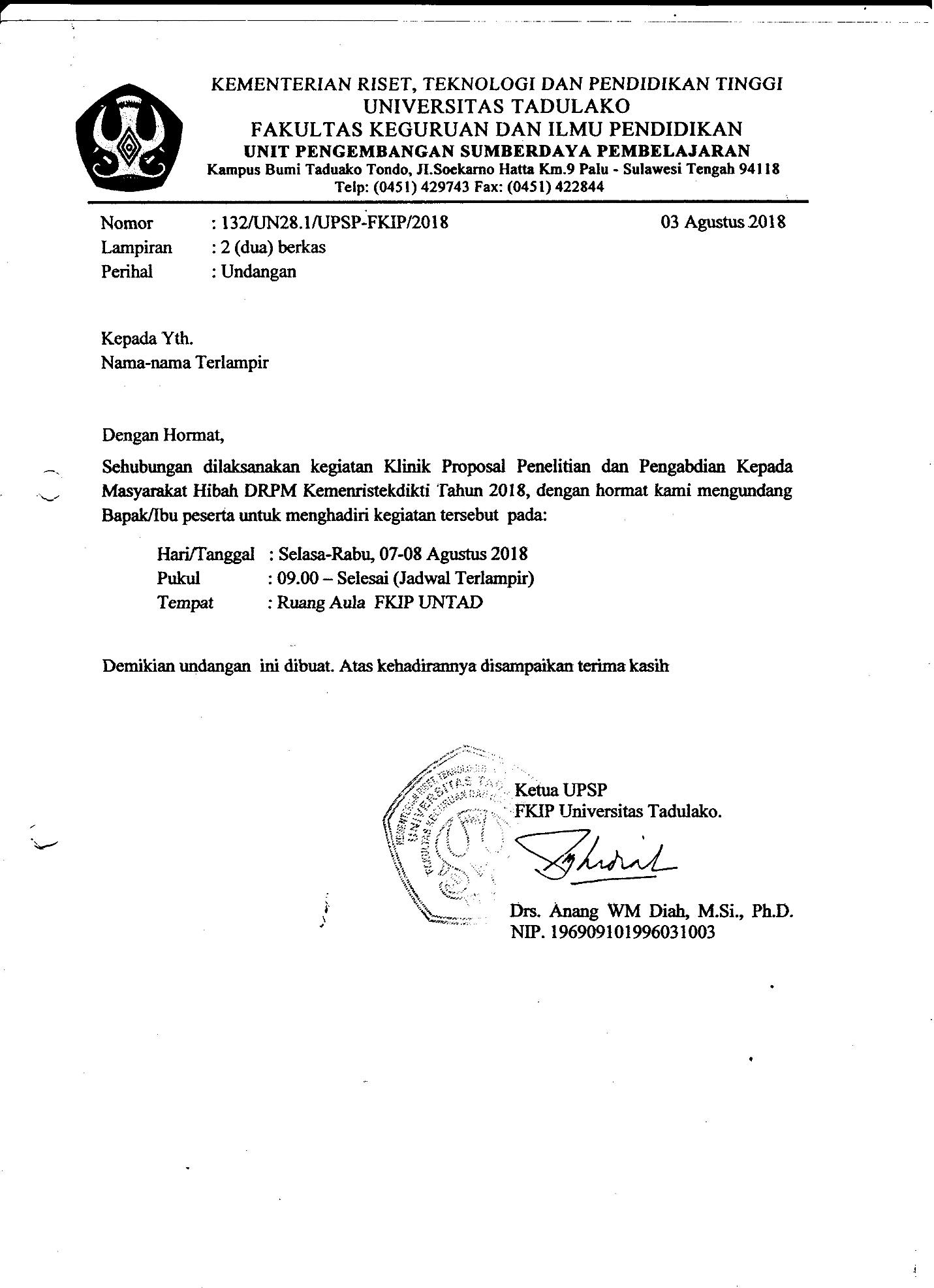 Baju pendek, jaket (kecuali almamater),sandal, dan sejenisnya.Kuliah dimulai tanggal 27 Januari 2020Setiap mahasiswa wajib mengikuti kegiatanBakti Lingkungan Kampus						Drs. Anang Wahid M.Diah, M.Si.,Ph.D4.     Hari Sabtu kegiatan Ekstrakurikuler					NIP. 19690910 199603 1 003JADWAL KULIAH SEMESTER GENAP TA. 2019/2020Semester : II 												Kelas BCatatan: 									Palu,  2  Januari 2020			A.n. DekanSelama perkuliahan, mahasiswa dilarang:				Wadek Bidang Akademik,	Berambut gondrong, memakai Pakaian ketat, kaos oblong,			Baju pendek, jaket (kecuali almamater),sandal, dan sejenisnya.Kuliah dimulai tanggal 27 Januari 2020Setiap mahasiswa wajib mengikuti kegiatanBakti Lingkungan Kampus						Drs. Anang Wahid M.Diah, M.Si.,Ph.D4.     Hari Sabtu kegiatan Ekstrakurikuler					NIP. 19690910 199603 1 003JADWAL KULIAH SEMESTER GENAP TA. 2019/2020Semester : IV 												Kelas ACatatan: 									Palu, 2  Januari 2020* Matakuliah Pilihan, dipilih salah satunya.			A.n. DekanSelama perkuliahan, mahasiswa dilarang:				Wadek Bidang Akademik,	Berambut gondrong, memakai Pakaian ketat, kaos oblong,			Baju pendek, jaket (kecuali almamater),sandal, dan sejenisnya.Kuliah dimulai tanggal 27 Januari 2020Setiap mahasiswa wajib mengikuti kegiatanBakti Lingkungan Kampus						Drs. Anang Wahid M.Diah, M.Si.,Ph.D4.     Hari Sabtu kegiatan Ekstrakurikuler					NIP. 19690910 199603 1 003JADWAL KULIAH SEMESTER GENAP TA. 2019/2020Semester : IV 												Kelas BCatatan: 									Palu, 2  Januari 2020* Matakuliah Pilihan, dipilih salah satunya.			A.n. DekanSelama perkuliahan, mahasiswa dilarang:				Wadek Bidang Akademik,	Berambut gondrong, memakai Pakaian ketat, kaos oblong,			Baju pendek, jaket (kecuali almamater),sandal, dan sejenisnya.Kuliah dimulai tanggal 27 Januari 2020Setiap mahasiswa wajib mengikuti kegiatanBakti Lingkungan Kampus						Drs. Anang Wahid M.Diah, M.Si.,Ph.D4.     Hari Sabtu kegiatan Ekstrakurikuler					NIP. 19690910 199603 1 003JADWAL KULIAH SEMESTER GENAP TA. 2019/2020Semester : IV 												Kelas CCatatan: 									Palu,  2  Januari 2020* Matakuliah Pilihan, dipilih salah satunya.			A.n. DekanSelama perkuliahan, mahasiswa dilarang:				Wadek Bidang Akademik,	Berambut gondrong, memakai Pakaian ketat, kaos oblong,			Baju pendek, jaket (kecuali almamater),sandal, dan sejenisnya.Kuliah dimulai tanggal 27 Januari 2020Setiap mahasiswa wajib mengikuti kegiatanBakti Lingkungan Kampus						Drs. Anang Wahid M.Diah, M.Si.,Ph.D4.     Hari Sabtu kegiatan Ekstrakurikuler					NIP. 19690910 199603 1 003JADWAL KULIAH SEMESTER GENAP TA. 2019/2020   Semester : VI												Kelas ACatatan: 									Palu, 2  Januari 2020* Matakuliah Pilihan, dipilih salah satunya.			A.n. DekanSelama perkuliahan, mahasiswa dilarang:				Wadek Bidang Akademik,	Berambut gondrong, memakai Pakaian ketat, kaos oblong,			Baju pendek, jaket (kecuali almamater),sandal, dan sejenisnya.Kuliah dimulai tanggal 27 Januari 2020Setiap mahasiswa wajib mengikuti kegiatanBakti Lingkungan Kampus						Drs. Anang Wahid M.Diah, M.Si.,Ph.D4.     Hari Sabtu kegiatan Ekstrakurikuler					NIP. 19690910 199603 1 003JADWAL KULIAH SEMESTER GENAP TA. 2019/2020Semester : VI												Kelas BCatatan: 									Palu,  2  Januari 2020* Matakuliah Pilihan			A.n. DekanSelama perkuliahan, mahasiswa dilarang:				Wadek Bidang Akademik,	Berambut gondrong, memakai Pakaian ketat, kaos oblong,			Baju pendek, jaket (kecuali almamater),sandal, dan sejenisnya.Kuliah dimulai tanggal 27 Januari 2020Setiap mahasiswa wajib mengikuti kegiatanBakti Lingkungan Kampus						Drs. Anang Wahid M.Diah, M.Si.,Ph.D4.     Hari Sabtu kegiatan Ekstrakurikuler					NIP. 19690910 199603 1 003JADWAL KULIAH SEMESTER GENAP TA. 2019/2020Semester : VIII											Kelas A, B, CCatatan: 									Palu,  2  Januari 2020			A.n. DekanSelama perkuliahan, mahasiswa dilarang:				Wadek Bidang Akademik,	Berambut gondrong, memakai Pakaian ketat, kaos oblong,			Baju pendek, jaket (kecuali almamater),sandal, dan sejenisnya.Kuliah dimulai tanggal 27 Januari 2020Setiap mahasiswa wajib mengikuti kegiatanBakti Lingkungan Kampus						Drs. Anang Wahid M.Diah, M.Si.,Ph.D4.     Hari Sabtu kegiatan Ekstrakurikuler					NIP. 19690910 199603 1 003NoKode MKMata KuliahSKSDosen Pembina HariJamRuangU00171004Pend. Kewarganegaraan2SA. 14110/ BS. 14114Senin08.00-09.40 FKIP 22AA06171012Pendidikan Nilai dan Moral2KN. 14104/WP. 14102/Shofia, S.Pd.,M.PdSenin09.50-11.30FKIP 22AA06171006Psikologi Pendidikan2HA. 14112/ WP. 14102/Nasran, S.Pd.,M.PdSelasa13.00-14.40FKIP 22AA06171025Ilmu Kewarganegaraan3SA. 14110/SU. 14117/          Shofia, S.Pd.,M.PdSelasa14.50-17.20FKIP 22AA00171003Belajar dan Pembelajaran2AP. 14103/JA. 14107Rabu08.00-09.40FKIP 22AA06171011Pengantar Hukum Indonesia (PHI)2AJ. 14106/AL. 14105Rabu09.50-11.30FKIP 22AA00171002Perkembangan Peserta Didik2AP. 14103/ WI. 14116Kamis13.00-14.40FKIP 22AU00171003Bahasa Indonesia2SH.12118/Nurhalifah,S.Pd,M.PdKamis14.50-16.30FKIP 22AU00171001Pendidikan Agama Islam3DS.14101/Andi UlpaPetaloloJumat07.30-10.00FKIP 22AU00171001Pendidikan Agama Kristen Protestan3AL. 14105/AR. 13202Jumat07.30-10.00Gabungan U00171001Pendidikan Agama Kristen Katolik3BS. 14104/Leo SanapangJumat07.30-10.00Gabungan U00171001Pendidikan Agama Hindu3I Ketut Suasana, SH/I Ketut Sulendra, ST,MT/NK.13216Jumat07.30-10.00Gabungan Bhakti Lingkungan Kampus0Tim DosenSabtu 08.00-10.00Lk. PPKn20NoKode MKMata KuliahSKSDosen Pembina HariJamRuangU00171004Pend. Kewarganegaraan2HA. 14112/Nasran, S.Pd.,M.PdSenin13.00-14.40FKIP 22AA06171012Pendidikan Nilai dan Moral2KN. 14104/WP. 14102/Shofia, S.Pd.,M.PdSenin14.50-16.30FKIP 22AA00171002Perkembangan Peserta Didik2AP. 14103/ WI. 14116Selasa08.00-09.40FKIP 22AA06171025Ilmu Kewarganegaraan3SA. 14110/SU. 14117/          Shofia, S.Pd.,M.PdSelasa09.50-12.20FKIP 22AA00171003Belajar dan Pembelajaran2AP. 14103/JA. 14107Rabu13.00-14.40FKIP 22AA06171011Pengantar Hukum Indonesia (PHI)2AJ. 14106/AL. 14105Rabu14.50-16.30FKIP 22AA06171006Psikologi Pendidikan2HA. 14112/ WP. 14102/Nasran, S.Pd.,M.PdKamis08.00-09.40FKIP 22AU00171003Bahasa Indonesia2SY. 12110/Asrianti,S.Pd, M.PdKamis09.50-11.30FKIP 22A9U00171001Pendidikan Agama Islam3DS.14101/Andi UlpaPetaloloJumat07.30-10.00FKIP 22A9U00171001Pendidikan Agama Kristen Protestan3AL. 14105/AR. 13202Jumat07.30-10.00Gabungan 9U00171001Pendidikan Agama Kristen Katolik3BS. 14104/Leo SanapangJumat07.30-10.00Gabungan 9U00171001Pendidikan Agama Hindu3I Ketut Suasana, SH/I Ketut Sulendra, ST,MT/NK.13216Jumat07.30-10.00Gabungan 10 Bhakti Lingkungan Kampus0Tim DosenSabtu 08.00-10.00Lk. PPKn20NoKode MKMata KuliahSKSDosen Pembina HariJamRuangA06171002Teknologi Pembelajaran2JA. 14107/ SU. 14117Senin07.30-09.10 FKIP 23A06171017Hukum Internasional2SA. 14110/ BS. 14114/Nasran, S.Pd.,M.PdSenin09.15-10.55FKIP 23A06171026Hubungan Internasional2HA. 14112/ SU. 14117Senin11.00-12.40FKIP 23A06171003Perencanaan Pembelajaran PPKn2AP. 14103/AZ. 14108Selasa13.00-14.40FKIP 23A06171018Hukum Administrasi Negara (HAN)2AJ. 14106/ RK. 14118Selasa14.50-16.30FKIP 23A06171038Studi Masyarakat Indonesia2KN. 14104/IM. 14109Rabu07.30-09.10 FKIP 23A06171027Hak Asasi Manusia2AJ. 14106/AL. 14105Rabu09.15-10.55FKIP 23A06171040Hukum Pajak*2AJ.14106/ RK. 14118Rabu11.00-12.40FKIP 23A06171050Pengelolaan Pendidikan*2AZ. 14108/ WI. 14116Kamis13.00-14.40FKIP 23A06171028Sistem Politik Indonesia2AL. 14105/IM. 14109Kamis14.50-16.30FKIP 23 A06171001Kurikulum dan Analisis Buku Teks PPKn3AP. 14103/JA. 14107/ SU. 14117Jumat07.30-10.00FKIP 23U00171008Kajian Lingkungan Hidup (KLH)2MJ.13319/SW.13322Jumat10.05-11.40FKIP 23Jumlah SKS25NoKode MKMata KuliahSKSDosen Pembina HariJamRuangA06171002Teknologi Pembelajaran2JA. 14107/ SU. 14117Senin13.00-14.40FKIP 23A06171017Hukum Internasional2SA. 14110/ BS. 14114/Nasran, S.Pd.,M.PdSenin14.50-16.30FKIP 23A06171026Hubungan Internasional2HA. 14112/ SU. 14117Selasa 07.30-09.10 FKIP 23A06171003Perencanaan Pembelajaran PPKn2AP. 14103/AZ. 14108Selasa09.15-10.55FKIP 23A06171018Hukum Administrasi Negara (HAN)2AJ. 14106/ RK. 14118Selasa11.00-12.40FKIP 23A06171038Studi Masyarakat Indonesia2KN. 14104/IM. 14109Rabu13.00-14.40FKIP 23A06171027Hak Asasi Manusia2AJ. 14106/AL. 14105Rabu14.50-16.30FKIP 23A06171040Hukum Pajak*2AJ.14106/ RK. 14118Kamis 07.30-09.10 FKIP 23A06171050Pengelolaan Pendidikan*2AZ. 14108/ WI. 14116Kamis09.15-10.55FKIP 23A06171028Sistem Politik Indonesia2AL. 14105/IM. 14109Kamis11.00-12.40FKIP 23 A06171001Kurikulum dan Analisis Buku Teks PPKn3AP. 14103/JA. 14107/ SU. 14117Jumat13.00-15.30FKIP 23U00171008Kajian Lingkungan Hidup (KLH)2MJ.13319/SW.13322Jumat15.40-17.20FKIP 23Jumlah SKS25NoKode MKMata KuliahSKSDosen Pembina HariJamRuangA06171002Teknologi Pembelajaran2JA. 14107/ SU. 14117Senin13.00-14.40FKIP 23A06171017Hukum Internasional2SA. 14110/ BS. 14114/Nasran, S.Pd.,M.PdSenin14.50-16.30FKIP 23A06171026Hubungan Internasional2HA. 14112/ SU. 14117Selasa 07.30-09.10 FKIP 23A06171003Perencanaan Pembelajaran PPKn2AP. 14103/AZ. 14108Selasa09.15-10.55FKIP 23A06171018Hukum Administrasi Negara (HAN)2AJ. 14106/ RK. 14118Selasa11.00-12.40FKIP 23A06171038Studi Masyarakat Indonesia2KN. 14104/IM. 14109Rabu13.00-14.40FKIP 23A06171027Hak Asasi Manusia2AJ. 14106/AL. 14105Rabu14.50-16.30FKIP 23A06171040Hukum Pajak*2AJ.14106/ RK. 14118Kamis 07.30-09.10 FKIP 23A06171050Pengelolaan Pendidikan*2AZ. 14108/ WI. 14116Kamis09.15-10.55FKIP 23A06171028Sistem Politik Indonesia2AL. 14105/IM. 14109Kamis11.00-12.40FKIP 23 A06171001Kurikulum dan Analisis Buku Teks PPKn3AP. 14103/JA. 14107/ SU. 14117Jumat13.00-15.30FKIP 23U00171008Kajian Lingkungan Hidup (KLH)2MJ.13319/SW.13322Jumat15.40-17.20FKIP 23Jumlah SKS25NoKode MKMata KuliahSKSDosen Pembina HariJamRuangA06171033Sistem Pemerintahan Daerah*2HA. 14112/Nasran, S.Pd.,M.PdSenin07.30-09.10FKIP 24A06171007Pembelajaran Mikro2AZ.14108/IM. 14109Senin09.15-10.55FKIP 24A06171048Seminar Pendidikan Kewarganegaraan2SA. 14110/JA. 14107Senin11.00-12.40FKIP 24A06171039Sosiologi Hukum2KN.14104/IM. 14109Selasa13.00-14.40FKIP 24A06171046Metode Penelitian2SA. 14110/AZ. 14108Selasa14.50-16.30FKIP 24A06171030Kriminologi2HA.14112/ Nasran, S.Pd.,M.PdRabu07.30-09.10FKIP 24A06171041Pendidikan Multikultural2KN.14104/ RK. 14118Rabu09.15-10.55FKIP 24A06171047Statistika Sosial2AZ. 14108/IM. 14109/ Shopia, S.Pd.,M.Pd.Rabu11.00-12.40FKIP 24A06171042Islamologi*2KN.14104/DS. 14101/Shopia, S.Pd.,M.Pd.Kamis 13.00-14.40FKIP 24A06171045Filsafat Pancasila2IM.14109/WP.14102/WI.14116Kamis 14.50-16.30FKIP 24A06171032Pendidikan Politik Kewarganegaraan2SA. 14110/ JA. 14107/Nasran, S.Pd.,M.PdJumat08.00-09.40FKIP 24A00171005Pengenalan Lapangan Persekolahan I (PLP I)1Dosen Pembimbing--Sekolah A00171008Pengenalan Lapangan Persekolahan II (PLP II)3Dosen Pembimbing--SekolahU001171015Kuliah Kerja Nyata (KKN)/SPPK4Dosen Pembimbing--Masyarakat/Kampus  Jumlah SKS26NoKode MKMata KuliahSKSDosen Pembina HariJamRuangA06171007Pembelajaran Mikro2SA.14110/HA.14112Senin 13.00-14.40FKIP 24A06171048Seminar Pendidikan Kewarganegaraan2JA. 14107/SA. 14110Senin 14.50-16.30FKIP 24A06171045Filsafat Pancasila2IM.14109/WP.14102/WI.14116Selasa 07.30-09.10FKIP 24A06171033Sistem Pemerintahan Daerah*2HA. 14112/Nasran, S.Pd.,M.PdSelasa 09.15-10.55FKIP 24A06171039Sosiologi Hukum2KN.14104/IM. 14109Selasa 11.00-12.40FKIP 24A06171030Kriminologi2HA.14112/ WI.14116Rabu 13.00-14.40FKIP 24A06171041Pendidikan Multikultural2KN. 14104/RK. 14118Rabu 14.50-16.30FKIP 24A06171047Statistika Sosial2AZ. 14108/IM. 14109/ Shopia, S.Pd.,M.Pd.Kamis 07.30-09.10FKIP 24A06171046Metode Penelitian2AZ. 14108/SA. 14110Kamis 09.15-10.55FKIP 24A06171042Islamologi*2KN.14104/DS. 14101/Shopia, S.Pd.,M.Pd.Kamis 11.00-12.40FKIP 24A06171032Pendidikan Politik Kewarganegaraan2SA. 14110/ JA. 14107/Nasran, S.Pd.,M.PdJumat 09.50-11.30FKIP 24A00171005Pengenalan Lapangan Persekolahan I (PLP I)1Dosen Pembimbing--SekolahA00171008Pengenalan Lapangan Persekolahan II (PLP II)3Dosen Pembimbing--SekolahU001171015Kuliah Kerja Nyata (KKN)/SPPK4Dosen Pembimbing--Masyarakat/Kampus  Jumlah SKS26NoKode MKMata KuliahSKSDosen Pembina HariJamRuang1A00171005Pengenalan Lapangan Persekolahan I (PLP I)1Dosen Pembimbing--Sekolah2A00171008Pengenalan Lapangan Persekolahan II (PLP II)3Dosen Pembimbing--Sekolah3U001171015Kuliah Kerja Nyata (KKN)/SPPK4Dosen Pembimbing--Masyarakat/Kampus4A06171053Skripsi6Dosen Pembimbing--Jumlah SKS14